				Время наводить порядокВ период с 20 марта по 27 марта 2023 специалистами Кореличского районного ЦГЭ проведен мониторинг соответствия требованиям законодательства Республики Беларусь в области санитарно-эпидемиологического благополучия населения санитарного содержания населенных пунктов и объектов  на территории  г.п. Кореличи. В ходе мониторинга обследовано 38 территорий объектов, нарушения выявлены на 18 объектах, что составляет 47,4 %. Основная масса нарушений выявлена на землях общего пользования.-земли общего пользования по ул. Советской  между  домами  №6 -8 и по улице  17 –го Сентября между нежилым домом №3 и частным сектором не содержится в чистоте: замусорена пакетами, бумажками, ПЭТ бутылками – 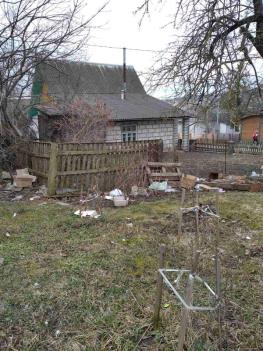 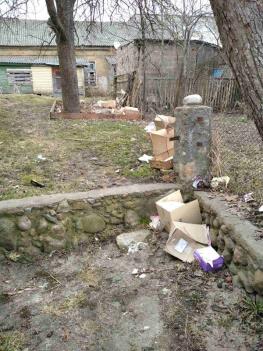 - территория,  прилегающая  к зданию ЧУП «Добрая услуга» по ул. Гастелло, не содержится в чистоте, разбросан  строительный и бытовой мусор, образована свалка из  строительного мусора 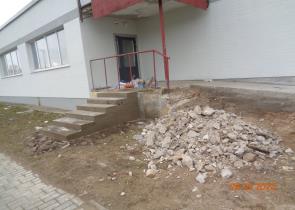 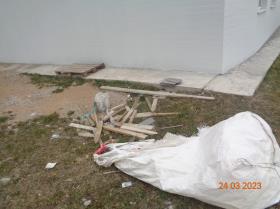 - территория, прилегающая к рынку,  не содержится в чистоте: в оврагах имеется скопление бытового мусора: пакеты, бумажки. ПЭТ бутылки – ведомство  Кореличский филиал Гродненского ОПО-  площадка для автомобилей возле общежития   по ул. Притыцкого,9  не содержится  в чистоте: вдоль бордюров  имеется скопление   окурков, мелких бумажек,   старой  растительности и мелких  фрагментов веток, а также  возле скамеек для отдыха  имеется скопление окурков (ведомство  Кореличское РУП ЖКХ), 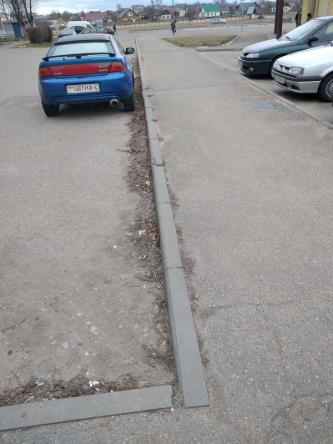 - закрепленная территория к автодороге Р-11 по ул. 8 Марта и Гагарина в черте населенного пункта г.п. Кореличи  не содержится в чистоте, не проведена уборка от бытового мусора: пакеты,  бутылки, бумажки (ведомство «Новогрудское ДЭУ-56»),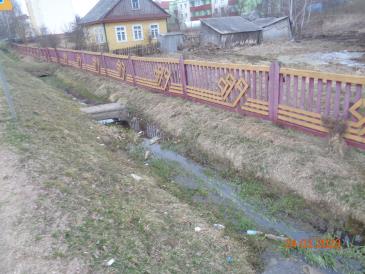 - на территории за зданием Кореличского района газоснабжения (в карьере) образована свалка из растительного и бытового мусора, 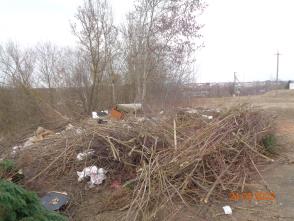 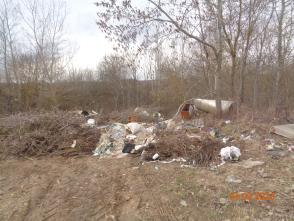  - территория, прилегающая к ограждению ОАО «Кореличская сельхозтехника», а также закрепленная территория не содержится в чистоте: имеются мини-свалки из веток, разбросан бытовой мусор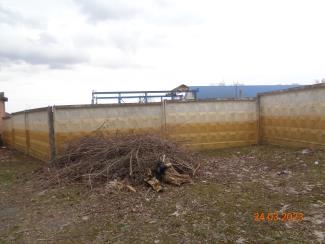 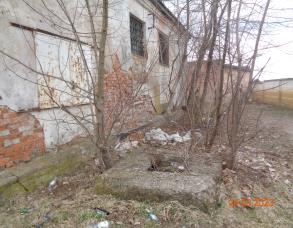 -территория  между гаражными кооперативами и складами КСУП «Луки- Агро» по ул. Артюха  захламлены  ветками, бытовым мусором 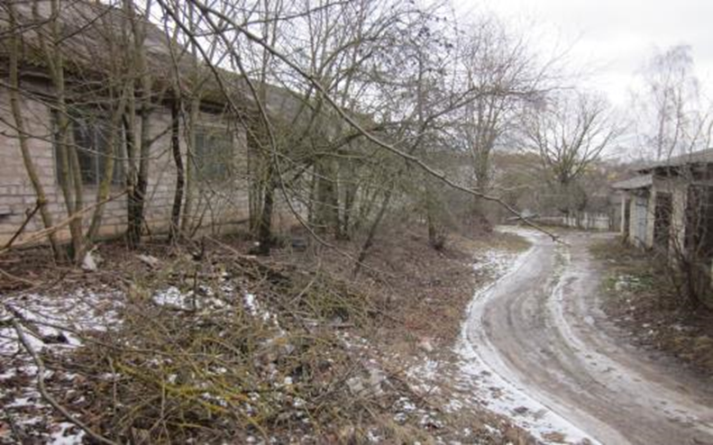 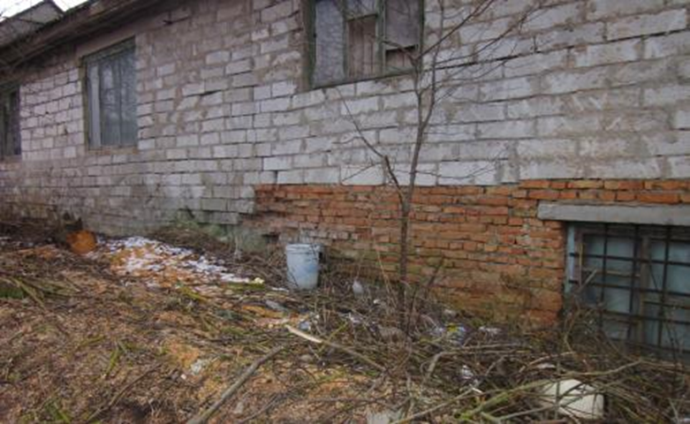 По результатам проведенного мониторинга субъектам хозяйствования направлены рекомендации по устранению выявленных нарушений.Врач-гигиенист Германюк Т.М.